Announcements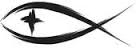 Meetings & EventsMonday, February 8th														Trustees 7pmTuesday, February 9th														Bible Study 3pm & 7pmThursday, February 11th													Evangelism 3pmThursday, February 11th													Fellowship Dartball 7pmATTENDANCE SHEETS	Please remember to fill out the attendance sheet you will find in your bulletin and leave it on the pew when you leave today.  The elders will collect them after the service.STEWARDSHIP CORNER1 Corinthians 9:25 -- “Every athlete exercises self-control in all things. They do it to receive a perishable wreath, but we an imperishable.” 	Self-control is a fruit of the Spirit – for the desires of the flesh are at war with the desires of the Spirit.  Having received the new life in Christ by his grace, he now calls us to follow him deliberately, with self-control, with intention.FINAL TUESDAY BIBLE STUDY	We are finishing our 4 week Tuesday Bible Study this Tuesday, February 9th.  We have been looking at the second series of Great Women in the Bible examining the lives of Jochebed and Miriam (Moses mother & sister), Deborah, Ruth and Hannah.  We will be meeting in the fellowship hall at 3pm and 7pm.  Please join us for these times of study and fellowship around the interesting lives of these women of the bible.TRUSTEE REMINDER	A reminder to the Trustees that the Board meeting is TOMORROW night at 7pm.  We moved this meeting because of Tuesday Bible Study.  Please plan on attending.FELLOWSHIP NIGHT WITH DARTBALL	We are going to attempt to have an evening fellowship event on Thursday, February 11th at 7pm in the fellowship hall.  We will meet to play a little dartball which we can do while still being socially distanced.  Whether you’ve played before or never played at all, everyone is welcome to come and spend some time in fellowship.CALLING THE MEMBERSHIP	With the pandemic still among us and the winter season in full action, now would be a great time to just touch base with our members to see how they’re doing and see if they’re in need of anything.  To that end, Pastor Sherry is going to begin the process of calling all of the households on our membership list on Tuesdays from 5:30pm to 7:30pm during the Lenten season.  This is a very large task as we presently have 225 member households.  If you would be interested in helping with this task, please contact Pastor Sherry and he will set you up with some names to call.FEBRUARY BIRTHDAYSBev LeSarge							February   9thSue Johnson							February 17thLila Fink								February 20thBecky Kline							February 23rdRod Schimke							February 26th